
ประกาศองค์การบริหารส่วนตำบลวังหิน
เรื่อง ประกาศผู้ชนะการเสนอราคา ประกวดราคาจ้างก่อสร้างโครงการก่อสร้างถนนคอนกรีตเสริมเหล็กสายช่องควาน - หนองบอน หมู่ที่ ๖ ด้วยวิธีประกวดราคาอิเล็กทรอนิกส์ (e-bidding)
--------------------------------------------------------------------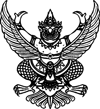 
ประกาศองค์การบริหารส่วนตำบลวังหิน
เรื่อง ประกาศผู้ชนะการเสนอราคา ประกวดราคาจ้างก่อสร้างโครงการก่อสร้างถนนคอนกรีตเสริมเหล็กสายช่องควาน - หนองบอน หมู่ที่ ๖ ด้วยวิธีประกวดราคาอิเล็กทรอนิกส์ (e-bidding)
--------------------------------------------------------------------               ตามประกาศ องค์การบริหารส่วนตำบลวังหิน เรื่อง ประกวดราคาจ้างก่อสร้างโครงการก่อสร้างถนนคอนกรีตเสริมเหล็กสายช่องควาน - หนองบอน หมู่ที่ ๖ ด้วยวิธีประกวดราคาอิเล็กทรอนิกส์ (e-bidding) และเอกสารประกวดราคาจ้างด้วยวิธีประกวดราคาอิเล็กทรอนิกส์ (e-Bidding) เลขที่ ๒/๒๕๖๑ ลงวันที่ ๑๓ ธันวาคม ๒๕๖๐ นั้น
               ระยะทางถนนยาว ๒๕๐ เมตร ถนนกว้าง ๕ เมตร หนา ๐.๑๕ เมตร ไหล่ทางข้างละ ๐.๕๐ เมตร หรือมีพื้นที่คอนกรีตไม่น้อยกว่า ๑,๒๕๐ ตารางเมตร งานบริการก่อสร้างถนนทางหลวงและถนนอื่นๆ(๗๒.๑๔.๑๐.๐๑ ) จำนวน ๑ โครงการ ผู้เสนอราคาที่ชนะการเสนอราคา ได้แก่ ห้างหุ้นส่วนจำกัด โรจน์มณี นคร (ขายปลีก,ให้บริการ,ผู้ผลิต) โดยเสนอราคาต่ำสุด เป็นเงินทั้งสิ้น ๔๘๑,๒๕๐.๐๐ บาท (สี่แสนแปดหมื่นหนึ่งพันสองร้อยห้าสิบบาทถ้วน) รวมภาษีมูลค่าเพิ่มและภาษีอื่น ค่าขนส่ง ค่าจดทะเบียน และค่าใช้จ่ายอื่นๆ ทั้งปวง               ตามประกาศ องค์การบริหารส่วนตำบลวังหิน เรื่อง ประกวดราคาจ้างก่อสร้างโครงการก่อสร้างถนนคอนกรีตเสริมเหล็กสายช่องควาน - หนองบอน หมู่ที่ ๖ ด้วยวิธีประกวดราคาอิเล็กทรอนิกส์ (e-bidding) และเอกสารประกวดราคาจ้างด้วยวิธีประกวดราคาอิเล็กทรอนิกส์ (e-Bidding) เลขที่ ๒/๒๕๖๑ ลงวันที่ ๑๓ ธันวาคม ๒๕๖๐ นั้น
               ระยะทางถนนยาว ๒๕๐ เมตร ถนนกว้าง ๕ เมตร หนา ๐.๑๕ เมตร ไหล่ทางข้างละ ๐.๕๐ เมตร หรือมีพื้นที่คอนกรีตไม่น้อยกว่า ๑,๒๕๐ ตารางเมตร งานบริการก่อสร้างถนนทางหลวงและถนนอื่นๆ(๗๒.๑๔.๑๐.๐๑ ) จำนวน ๑ โครงการ ผู้เสนอราคาที่ชนะการเสนอราคา ได้แก่ ห้างหุ้นส่วนจำกัด โรจน์มณี นคร (ขายปลีก,ให้บริการ,ผู้ผลิต) โดยเสนอราคาต่ำสุด เป็นเงินทั้งสิ้น ๔๘๑,๒๕๐.๐๐ บาท (สี่แสนแปดหมื่นหนึ่งพันสองร้อยห้าสิบบาทถ้วน) รวมภาษีมูลค่าเพิ่มและภาษีอื่น ค่าขนส่ง ค่าจดทะเบียน และค่าใช้จ่ายอื่นๆ ทั้งปวงประกาศ ณ วันที่ ๒๘ ธันวาคม พ.ศ. ๒๕๖๐                                ทบ  รัตนคช